Dorastenecká reprezentácia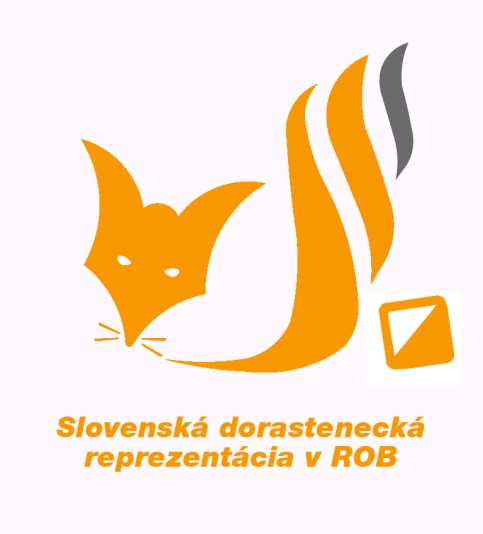 Slovenskej republikyv rádiovom orientačnom behuMlynská 4900 31 Stupavae-mail: szr@szr.skwww.rob.sk	POZVÁNKASústredenie žiackej, dorasteneckej reprezentácieSlovenskej republiky v ROB1. – 3. 2.  2019 – Krahule	Pozývame Ťa na zimné reprezentačné sústredenie žiakov a dorastencov v rádiovom orientačnom behu, ktoré sa uskutoční od 1.2.2019 do 3.2.2019 na Krahuliach.  	Stretnutie prihlásených účastníkov je 1. februára 2019 od 8:30 hod,  Murgašová 12, 036 01 Martin. Návrat zo sústredenia je 3.2.2019 okolo 16,00 hodine.	Cieľom sústredenia je zvyšovanie kondície pretekára a základy pohybu na bežkách, teoreticko-taktická príprava pretekára ROB.Program bude upresnený podľa poveternostných podmienok v dobe sústredenia.Doprava na sústredenie: 	Autami. Strava:	 Začína obedom 1.2.2019 a končí obedom 3.2.2019. Zabezpečený pitný režim, vo forme čaju. Poplatky:	20 eur  Prihlášky:	Záväzné prihlášky do 24.02.2019 na adresu:         simeckovaanna@centrum.cz                po tomto termíne je potrebné konzultovať prihlášku s trénerom reprezentácie a ubytovateľom.Povinná výbava:	Podľa počasia bude upresnená výbava. Bežky (zakrúžkovaním potvrď, či máš alebo nemáš bežky k dispozícií), tenisky ( na von behanie a iné aktivity), oblečenie na dvojfázový tréning vonku, plavky do bazéna, prezúvky do chaty, náhradné oblečenie 3x, hygienické potreby, archív máp, tréningové denníky, kartička poistenca, hodinky, rukavice, čiapky, topánky teplé staršie .                                        	  	bežky: mám    	 nemám             Ak  nemáš, napíš číslo topánok aké používaš a bežky skúsime požičať.        číslo topánky:............Dobrovoľná výbava: 		spoločenské hry a ďalšia výbava na voľnočasové aktivityÚčastník sústredenia berie nejaké lieky (napíš aké)................., alergie alebo iné ťažkosti (napíš aké) .........................................PROGRAM SÚSTREDENIA:Program sústredenia: 			  8,30 hod.		zraz účastníkovUbytovanie:				  9,30 hod.Výklus- prechádzka na rozhľadňu	10,15 hod.Obed:					13,00 hod.		pečené kura ryžaBežky Krahule 				15,00 hod.Večera       				18,00 hod.		Buchty na pareKonzultácie s trénermi			20,00 hod.Spoločenské hry			21,00 hod.Večierka:				23,00 hod.Raňajky:			8,30  hod.	Musly, tvarohovník, vianočka, chlieb,      				              syr, šunka, mlieko, čaj,Bežky 10 km Krahule    	  		10,00 hod.Obed:			13,00 hod.	bravčové na prírodno  a  kolienka,Presun  na Skalku:			14,00 hod.    Bežky 10 km  		                             14,45 hodbazén sauna 				17,00 hod.Večera:					18,30 hod.        	Palacinky s džemom Večierka:				23,00 hod.Raňajky:			8,30  hod.	Musly, tvarohovník, vianočka, chlieb,      				              syr, šunka, mlieko, čaj,Beh na Skalku			10,00 hod.Obed:			13,00 hod.	zemiaky s fašírkou,  Rozchod účastníkov:			14,30 hod.PaedDr. Šimečková AnnaTrénerka 